NÁRODNÁ RADA SLOVENSKEJ REPUBLIKY	VIII. volebné obdobieČíslo: CRD-995/2021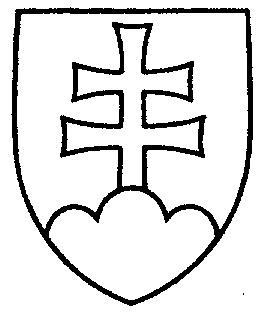 924UZNESENIENÁRODNEJ RADY SLOVENSKEJ REPUBLIKYz 21. septembra 2021k vládnemu návrhu zákona, ktorým sa mení a dopĺňa zákon č. 133/2002 Z. z. o Slovenskej akadémii vied v znení neskorších predpisov a ktorým sa mení a dopĺňa zákon č. 569/2007
Z. z. o geologických prácach (geologický zákon) v znení neskorších predpisov (tlač 557)		Národná rada Slovenskej republiky	po prerokovaní uvedeného vládneho návrhu zákona v druhom a treťom čítaní	s c h v a ľ u j e	vládny návrh zákona, ktorým sa mení a dopĺňa zákon č. 133/2002 Z. z. o Slovenskej akadémii vied v znení neskorších predpisov a ktorým sa mení a dopĺňa zákon č. 569/2007
Z. z. o geologických prácach (geologický zákon) v znení neskorších predpisov, v znení schválených pozmeňujúcich a doplňujúcich návrhov.     Boris  K o l l á r   v. r.    predsedaNárodnej rady Slovenskej republikyOverovatelia:Lucia  D r á b i k o v á   v. r. Jozef  H a b á n i k   v. r.